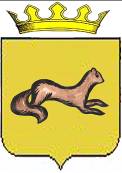 КОНТРОЛЬНО-СЧЕТНЫЙ ОРГАН____ОБОЯНСКОГО РАЙОНА КУРСКОЙ ОБЛАСТИ____306230, Курская обл., г. Обоянь, ул. Шмидта д.6, kso4616@rambler.ruЗАКЛЮЧЕНИЕ №110по результатам финансово-экономической экспертизы проекта постановления Администрации Обоянского района Курской области «О внесении изменений в муниципальную программу муниципального района «Обоянский район» Курской области «Повышение эффективности работы с молодежью, организация отдыха и оздоровления детей, молодежи, развития физической культуры и спорта в Обоянском районе Курской области»г. Обоянь                                                                                          26 декабря 2022 г.Основания для проведения экспертно-аналитического мероприятия: Федеральный Закон от 07 февраля 2011г. № 6-ФЗ «Об общих принципах организации и деятельности контрольно-счетных органов субъектов Российской Федерации и муниципальных образований», Решение Представительного Собрания Обоянского района Курской области от 29 марта 2013 г. № 2/23-II «О создании Контрольно-счетного органа Обоянского района Курской области и об утверждении Положения о Контрольно-счетном органе Обоянского района Курской области», Приказ от 05.12.2022  №67 «О внесении изменений в приказ №82 от 15.12.2021 «Об утверждении плана деятельности Контрольно-счетного органа Обоянского района Курской области на 2022 год», Приказ председателя Контрольно-счетного органа Обоянского района Курской области от 23.12.2022 №90 «О проведении экспертизы проекта Постановления Администрации Обоянского района Курской области».Цель экспертно-аналитического мероприятия: Проведение экспертизы проекта Постановления Администрации Обоянского района Курской области «О внесении изменений в муниципальную программу муниципального района «Обоянский район» Курской области «Повышение эффективности работы с молодежью, организация отдыха и оздоровления детей, молодежи, развития физической культуры и спорта в Обоянском районе Курской области».Предмет экспертно-аналитического мероприятия: Проект Постановления Администрации Обоянского района Курской области «О внесении изменений в муниципальную программу муниципального района «Обоянский район» Курской области «Повышение эффективности работы с молодежью, организация отдыха и оздоровления детей, молодежи, развития физической культуры и спорта в Обоянском районе Курской области».Срок проведения: с 23.12.2022 года по 26.12.2022 г. Исполнители экспертно-аналитического мероприятия: Председатель Контрольно-счетного органа Обоянского района Курской области – Шеверев Сергей Николаевич.Ведущий инспектор Контрольно-счетного органа Обоянского района Курской области - Климова Любовь Вячеславовна.Общие сведения об объекте экспертизы:Проект постановления Администрации Обоянского района Курской области «О внесении изменений в муниципальную программу муниципального района «Обоянский район» Курской области «Повышение эффективности работы с молодежью, организация отдыха и оздоровления детей, молодежи, развития физической культуры и спорта в Обоянском районе Курской области»  направлен в Контрольно-счетный орган Обоянского района Курской области Администрацией Обоянского района Курской области 23.12.2022 года (сопроводительное письмо №04-05-32/5594 от 22.12.2022).В ходе проведения экспертизы выявлено:Проект постановления Администрации Обоянского района Курской области «О внесении изменений в муниципальную программу муниципального района «Обоянский район» Курской области «Повышение эффективности работы с молодежью, организация отдыха и оздоровления детей, молодежи, развития физической культуры и спорта в Обоянском районе Курской области», разработан в соответствии с Указом Президента Российской Федерации от 9 мая 2017 года №203 «О стратегии развития информационного общества в Российской Федерации на 2017-2030 годы», Федеральным Законом от 06.10.2003 №131-ФЗ «Об общих принципах организации местного самоуправления в Российской Федерации», постановлением Главы Обоянского района Курской области от 08.10.2013 №166 «Об утверждении методических указаний по разработке и реализации муниципальных программ муниципального района «Обоянский район» Курской области на 2014 год и на плановый период 2015 и 2016 годов» (с последующими изменениями и дополнениями), постановлением Администрации Обоянского района Курской области от 18.09.2018 №419 «Об утверждении Перечня муниципальных программ муниципального района «Обоянский район» Курской области» (с последующими изменениями и дополнениями), решением Представительного Собрания Обоянского района Курской области от 21.12.2021 №13/55-IV «О бюджете муниципального района «Обоянский район» Курской области на 2022 год и плановый период 2023 и 2024 годов» (в редакции от 13.12.2022).Представленный для экспертизы проект постановления Администрации Обоянского района Курской области предусматривает внесение изменений в муниципальную программу «Повышение эффективности работы с молодежью, организация отдыха и оздоровления детей, молодежи, развития физической культуры и спорта в Обоянском районе Курской области».В соответствии с Решением Представительного Собрания Обоянского района Курской области от 21.12.2021 №13/55-IV «О бюджете муниципального района «Обоянский район» Курской области на 2022 год и плановый период 2023 и 2024 годов» (в редакции от 13.12.2022), объем бюджетных ассигнований предусмотренных по ЦСР 080 00 00000 «Муниципальная программа «Повышение эффективности работы с молодежью, организация отдыха и оздоровления детей, молодежи, развития физической культуры и спорта в Обоянском районе Курской области», составляет 23011,9 тыс. руб., в том числе:- на 2022 год 13908,9 тыс. руб.;- на 2023 год 4551,5 тыс. руб.; - на 2024 год 4551,5 тыс. руб. Представленный проект предполагает утверждение общей суммы бюджетных ассигнований на реализацию мероприятий программы в размере 23011,9 тыс. руб., в том числе:- на 2022 год 13908,9 тыс. руб.;- на 2023 год 4551,5 тыс. руб.; - на 2024 год 4551,5 тыс. руб., что соответствует Решению о местном бюджете.Представленная для экспертизы муниципальная программа предполагает внести изменения в следующие подпрограммы:1. «Управление муниципальной программой и обеспечение условий реализации» муниципальной программы».2. «Повышение эффективности реализации молодежной политики в Обоянском районе» муниципальной программы».3. «Реализация муниципальной политики в сфере физической культуры и спорта в Обоянском районе Курской области» муниципальной программы».4. «Оздоровление и отдых детей» муниципальной программы».В соответствии с Решением Представительного Собрания Обоянского района Курской области от 21.12.2021 №13/55-IV «О бюджете муниципального района «Обоянский район» Курской области на 2022 год и плановый период 2023 и 2024 годов» (в редакции от 13.12.2022), объем бюджетных ассигнований предусмотренных по:1. ЦСР 081 00 00000 «Подпрограмма «Управление муниципальной программой и обеспечение условий реализации» муниципальной программы муниципального района «Обоянский район» Курской области «Повышение эффективности работы с молодежью, организация отдыха и оздоровления детей, молодежи, развития физической культуры и спорта в Обоянском районе Курской области»», составляет 9725,9 тыс. руб., в том числе:- на 2022 год 4326,3 тыс. руб.;- на 2023 год 2699,8 тыс. руб.; - на 2024 год 2699,8 тыс. руб. Представленный проект предполагает утверждение общей суммы бюджетных ассигнований на реализацию мероприятий подпрограммы в размере 9725,9 тыс. руб., в том числе:- на 2022 год 4326,3 тыс. руб.;- на 2023 год 2699,8 тыс. руб.; - на 2024 год 2699,8 тыс. руб., что соответствует Решению о местном бюджете.2. ЦСР 082 00 00000 «Подпрограмма «Повышение эффективности реализации молодежной политики в Обоянском районе» муниципальной программы муниципального района «Обоянский район» Курской области «Повышение эффективности работы с молодежью, организация отдыха и оздоровления детей, молодежи, развития физической культуры и спорта в Обоянском районе Курской области», составляет 381,0 тыс. руб., в том числе:- на 2022 год 181,0 тыс. руб.;- на 2023 год 100,0 тыс. руб.; - на 2024 год 100,0 тыс. руб. Представленный проект предполагает утверждение общей суммы бюджетных ассигнований на реализацию мероприятий подпрограммы в размере 381,0 тыс. руб., в том числе:- на 2022 год 181,0 тыс. руб.;- на 2023 год 100,0 тыс. руб.; - на 2024 год 100,0 тыс. руб., что соответствует Решению о местном бюджете.3. ЦСР 083 00 00000 «Подпрограмма «Реализация муниципальной политики в сфере физической культуры и спорта в Обоянском районе Курской области» муниципальной программы муниципального района «Обоянский район» Курской области «Повышение эффективности работы с молодежью, организация отдыха и оздоровления детей, молодежи, развития физической культуры и спорта в Обоянском районе Курской области», составляет 4906,9 тыс. руб., в том числе:- на 2022 год 4706,9 тыс. руб.;- на 2023 год 100,0 тыс. руб.; - на 2024 год 100,0 тыс. руб. Представленный проект предполагает утверждение общей суммы бюджетных ассигнований на реализацию мероприятий подпрограммы в размере 4906,9 тыс. руб., в том числе:- на 2022 год 4706,9 тыс. руб.;- на 2023 год 100,0 тыс. руб.; - на 2024 год 100,0 тыс. руб., что соответствует Решению о местном бюджете.4. ЦСР 084 00 00000 «Подпрограмма «Оздоровление и отдых детей» муниципальной программы муниципального района «Обоянский район» Курской области «Повышение эффективности работы с молодежью, организация отдыха и оздоровления детей, молодежи, развития физической культуры и спорта в Обоянском районе Курской области», составляет 7998,1 тыс. руб., в том числе:- на 2022 год 4694,7 тыс. руб.;- на 2023 год 1651,7 тыс. руб.; - на 2024 год 1651,7 тыс. руб. Представленный проект предполагает утверждение общей суммы бюджетных ассигнований на реализацию мероприятий подпрограммы в размере 7998,1 тыс. руб., в том числе:- на 2022 год 4694,7 тыс. руб.;- на 2023 год 1651,7 тыс. руб.; - на 2024 год 1651,7 тыс. руб., что соответствует Решению о местном бюджете.В тоже время:- в текстовой части приложения №1 представленного проекта решения некорректно отражен плановый период реализации программы «2021-2023 годы»;- в таблицах приложений представленного проекта отсутствуют суммы всего по программе и подпрограммам.ВыводыКонтрольно-счетный орган Обоянского района Курской области предлагает Администрации Обоянского района Курской области учесть замечания, изложенные в настоящем экспертном заключении.Председатель Контрольно-счетного органаОбоянского района Курской области                                                 С. Н. Шеверев